Sin embargo, actualmente se pueden identificar una serie de proyectos que por su alcance, visión general de la empresas, etc., pueden considerase más comunes. Entre éstos están (Serradell):1.   Crear un Mapa del Conocimiento en la organización.2.   Identificar los conocimientos críticos de la organización.3.   Identificar los conocimientos clave para la productividad.4.   Crear espacios físicos o virtuales de conocimiento (repositorios), donde sea posible almacenar   el   conocimiento   explícito   de   los   individuos   que   componen   la organización, para su posterior acceso y uso.5.   Crear soportes estables de comunicación que actúen como espacio permanente de consulta, donde, además, los usuarios puedan volcar comentarios, dudas, etc.6.   Desarrollar un Programa de CMR para conocer las necesidades y demandas de los clientes.7.   Facilitar el acceso al conocimiento mediante la utilización de la tecnología adecuada(intranets, extranets, redes, bases de datos, bases documentales, etc.).8. Establecer líneas horizontales de comunicación que ayuden a socializar el conocimiento, y descargar de exceso de protocolo las líneas verticales, de forma que interactúen con más frecuencia y eficacia.9.   Fomentar un clima de cooperación que estimule la colaboración de los empleados para compartir y difundir el conocimiento que poseen.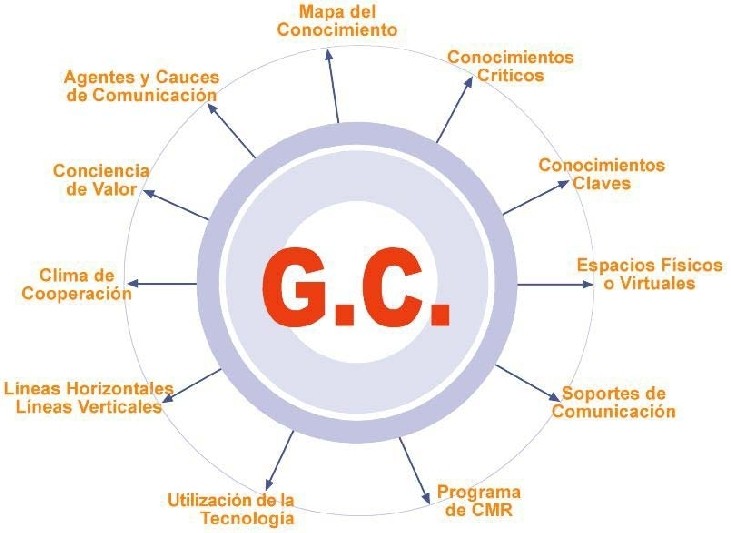 